１．下の図は，太陽の１日の動きのようすを表しています。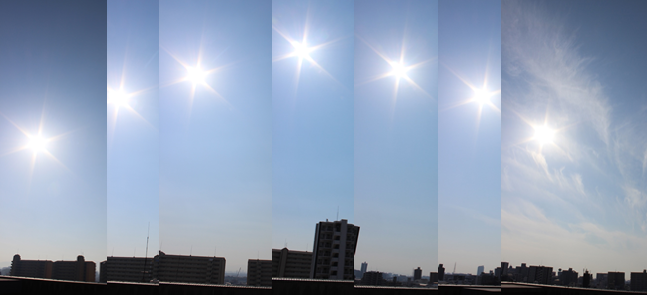 （１）①②はそれぞれ，東西南北のうちどの方角ですか。（２）（　）の中に，あてはまることばをかきましょう。・太陽が東の方角にあるとき，かげは（　　　）の方角にできる。・かげが動くのは，（　　　　）が動くからである。２．日なたの地面と日かげの地面のちがいについて，正しいものには○，まちがっているものには×を，（　　　）の中にかきましょう。 （　　）日なたと日かげでは，明るさが違う。（　　）日なたと日かげでは，地面のあたたかさが違う。（　　）日なたと日かげでは，しめり気はかわらない。（　　）日なたの地面は，日かげの地面より温度が高い。１．下の図は，太陽の１日の動きのようすを表しています。（１）①②はそれぞれ，東西南北のうちどの方角ですか。（２）（　）の中に，あてはまることばをかきましょう。・太陽が東の方角にあるとき，かげは（　　　）の方角にできる。・かげが動くのは，（　　　　）が動くからである。２．日なたの地面と日かげの地面のちがいについて，正しいものには○，まちがっているものには×を，（　　　）の中にかきましょう。 （　　）日なたと日かげでは，明るさが違う。（　　）日なたと日かげでは，地面のあたたかさが違う。（　　）日なたと日かげでは，しめり気はかわらない。（　　）日なたの地面は，日かげの地面より温度が高い。①②①　　東②　　 西